ΠΑΝΕΠΙΣΤΗΜΙΟ ΘΕΣΣΑΛΙΑΣ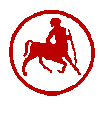 ΚΕΝΤΡΟ ΞΕΝΩΝ ΓΛΩΣΣΩΝ-ΤΟΜΕΑΣ ΓΑΛΛΙΚΗΣ ΓΛΩΣΣΑΣΤηλ.: 24210-74461 (Γραφείο Γ20, Β’ όροφος, κτίριο ΜΧΠΠΑ),ΠΡΟΓΡΑΜΜΑ ΠΡΟΦΟΡΙΚΩΝ ΕΞΕΤΑΣΕΩΝ ΓΑΛΛΙΚΗΣ ΓΛΩΣΣΑΣΕΑΡΙΝΟΥ ΕΞΑΜΗΝΟΥ ΑΚΑΔΗΜΑΙΚΟΥ ΕΤΟΥΣ 2017-2018Μετά από επικοινωνία με τους φοιτητές/φοιτήτριες που παρακολούθησαν τα μαθήματα γαλλικής γλώσσας των επιπέδων γλωσσομάθειας Β1, Β2 (Όλα τα τμήματα, Γαλλικά ΙΙ, ΙV) και Α2 (ΠΤΠΕ, Γαλλικά ΙV) που πραγματοποίησα κατά το εαρινό εξάμηνο, συμφωνήθηκε η προφορική εξέτασή τους να πραγματοποιηθεί στις 22.06 από τις 11.00 έως τις 15.00 στο γραφείο Γ20 που βρίσκεται στο β’ όροφο του Τμήματος Μηχανικών, Χωροταξίας Πολεοδομίας και Περιφερειακής Ανάπτυξης στο Πεδίον του Άρεως έναντι των υπεραστικών ΚΤΕΛ. Προκειμένου να διευκολυνθούν όλοι και να μην υπάρχει ιδιαίτερη αναμονή, παρακαλούνται οι ενδιαφερόμενοι φοιτητές/φοιτήτριες να επικοινωνήσουν τηλεφωνικά με τη διδάσκουσα κατά τις ώρες συνεργασίας (Πέμπτη: 15.00-17.00 και Παρασκευή: 09.00-11.00) έως τις 18.05.18 προκειμένου να καθοριστεί η ακριβής ώρα εξέτασης τους.Ντιάνα Κάκαρη ΕΕΠ Γαλλικής Γλώσσαςτηλ. Επικοινωνίας: 6973270524 (viber/what’s up)